   Odbor životního prostředí						Orgán ochrany zemědělského půdního fonduZborovská 4602 430 28 ChomutovŽádost o souhlas s odnětím zemědělské půdy ze zemědělského půdního fondudle § 9 odst. 6 zákona č. 334/1992 Sb., o ochraně zemědělského půdního fondu (dále jen „ZPF“), 
ve znění pozdějších předpisů)Žadatel (ten, v jehož zájmu má k odnětí dojít)Fyzická osoba - jméno a příjmení / právnická osoba (název nebo obchodní firma) - dle výpisu z obchodního rejstříku, registrační listiny, ŽL apod.:                                                                                        Datum narození/ IČO: Místo trvalého pobytu / Adresa sídla: Zvolený zástupce/Adresa pro doručování:Účel zamýšleného odnětí Odnětí se žádá: trvalé  dočasné – na dobu ………………………. letVyhodnocení předpokládaných důsledků navrhovaného řešení na ZPF:Zdůvodnění, proč je navrhované řešení z hlediska ochrany zemědělského půdního fondu, životního prostředí a ostatních zákonem chráněných veřejných zájmů nejvýhodnější:Údaje o odnětí pozemků:(V případě většího počtu pozemků se jejich seznam uvede v příloze.)Výměra záboru zemědělské půdy (podrobnosti o celkové výměře, vlastní stavbě, chodnících, dalších zpevněných plochách, přístupových komunikacích atp.):    V případě, že je předmětem odnětí etapa celkového záměru, žadatel uvede jeho konečný předpokládaný rozsah, zejména celkové požadavky na zemědělskou půdu:Etapa:Celkový rozsah:Podpis:……………………………………………Přílohy (náležitosti podle § 9 odst. 6 zákona o ochraně ZPF)údaje katastru nemovitostí o pozemcích, jichž se navrhované odnětí zemědělské půdy ze zemědělského půdního fondu týká, s vyznačením vlastnických, popřípadě uživatelských vztahů k dotčeným pozemkům, a dále výměry parcel nebo jejich částí a zákres navrhovaného odnětí v kopii katastrální mapy, popřípadě doplněné orientačním zákresem parcel z dřívější pozemkové evidence,  vyjádření vlastníka zemědělské půdy, jejíž odnětí ze zemědělského půdního fondu se navrhuje, nebo jiné osoby, která je oprávněna tuto zemědělskou půdu užívat, nejedná-li se o žadatele, k navrhovanému odnětí,výpočet odvodů za odnětí půdy ze zemědělského půdního fondu včetně postupu výpočtu podle přílohy k tomuto zákonu a včetně vstupních údajů použitých pro výpočet, nejde-li o odnětí, při kterém se odvody nestanoví, (zejména informace zda navrhované řešení vychází z platné územně plánovací dokumentace)plán rekultivace, má-li být půda po ukončení účelu odnětí vrácena do zemědělského půdního fondu nebo rekultivována zalesněním či zřízením vodní plochy (bod se týká dočasného odnětí),předběžnou bilanci skrývky kulturních vrstev půdy a návrh způsobu jejich hospodárného využití,vyhodnocení a návrh alternativ podle § 7 odst. 1 a 2 zákona o ochraně ZPF,výsledky pedologického průzkumu,údaje o odvodnění a závlahách,údaje o protierozních opatřeních,zákres hranic bonitovaných půdně ekologických jednotek s vyznačením tříd ochrany ainformaci, v jakém následném řízení podle zvláštního právního předpisu má být souhlas s odnětím zemědělské půdy ze zemědělského půdního fondu podkladem.Další přílohy pro posouzení žádosti:projektová dokumentace k realizaci záměru - průvodní zpráva či souhrnná technická zpráva, opatřená razítkem autorizované osoby - zpracovatele. (Výměra záboru by měla korespondovat s výměrou uvedenou v projektové dokumentaci, či alespoň v situační mapě – uvedeno př. v legendě).Poznámka:Jedná-li se o těžbu nerostných surovin, žádost o souhlas s odnětím zemědělské půdy ze zemědělského půdního fondu, musí kromě náležitostí podle odstavce 6 obsahovat výsledky geologického průzkumu a údaje o výši hladiny podzemní vody.Odvody za odnětí půdy ze ZPF (dle § 11a zákona o ochraně ZPF)(1)	Odvody za trvale odňatou půdu se nestanoví, jde-li o odnětí zemědělské půdy ze zemědělského půdního fondu proa)	stavby drah včetně jejich součástí34), je-li stavebníkem a následně vlastníkem stát,b)	stavby dálnic, silnic a místních komunikací35), včetně jejich součástí a příslušenství,c)	stavby zemědělské prvovýroby uskutečňované evidovaným zemědělským podnikatelem podle zákona o zemědělství,d)	výstavbu účelových komunikací sloužících k obhospodařování zemědělských a lesních pozemků,e)	stavby a zařízení protierozní ochrany,f)	stavby čistíren odpadních vod,g)	změnu druhu pozemku na druh pozemku ostatní plocha se způsobem využití zeleň, bude-li dotčený pozemek veřejným prostranstvím,h)	zalesnění na pozemcích ve IV. a V. třídě ochrany,i)	stavby ve veřejném zájmu, jejichž hlavním účelem je ochrana před povodněmi,j)	cyklistické stezky nebo jejich části, budované v souladu s platnými zásadami územního rozvoje nebo s platným územním plánem, nebok)	zajištění zájmů ochrany přírody a krajiny převedením na druh pozemku1.	ostatní plocha se způsobem využití neplodná půda nebo zamokřená plocha, nebo2.	vodní plocha se způsobem využití zamokřená půda nebo rybník, nebol)       registrovaný významný krajinný prvek nebo přechodně chráněnou plochu změnou souhlasu podle § 10 odst. 2,m)    změna druhu pozemku na druh pozemku lesní pozemek se způsobem využití pozemek určený k plnění funkcí          lesa, s výjimkou půdy v I. a II. třídě ochrany,n)     vodní nádržeo)     stavby k vodohospodářským melioracím, zavlažování a odvodňování pozemků,p)     realizace prvků schválených plánů společných zařízení v souvislosti s opatřeními uvedenými pod písmeny d), e) a          i)  a opatřeními pro ochranu a tvorbu životního prostředí. (2)	Za stavby zemědělské prvovýroby se nepovažují stavby obsahující obytné místnosti, stavby pro zpracování a prodej zemědělské produkce a stavby vázané na chov zvířat, které slouží jiným účelům, například dostihová dráha nebo výcviková hala.(3)	Dojde-li do 5 let ode dne nabytí právní moci rozhodnutí, jehož závaznou součástí se stal souhlas s odnětím zemědělské půdy ze zemědělského půdního fondu pro záměr uvedený v odstavci 1, nebo ode dne nabytí právní moci rozhodnutí o takovém souhlasu (§ 21) ke změně účelu využití plochy na účel využití, pro který se odvody stanovují, odvody se stanoví podle § 11. Povinný k platbě odvodů je ten, jemuž svědčí oprávnění ke změně účelu využití. Při rozhodování o odvodech se vychází z právního stavu ke dni právně účinné změny účelu využití.34) § 9 vyhlášky č. 177/1995 Sb., kterou se vydává stavební a technický řád drah, ve znění pozdějších předpisů.35) Zákon č. 13/1997 Sb., o pozemních komunikacích, ve znění pozdějších předpisůDle vyhlášky č. 271/2019 Sb., o stanovení postupů k zajištění ochrany zemědělského půdního fondu je nutné respektovat ustanovení § 11, § 12, § 13 – POSTUPY K ZAJIŠTĚNÍ OCHRANY ZPF PŘI STAVEBNÍ, TĚŽEBNÍ A PRŮMYSLOVÉ ČINNOSTI, TERÉNNÍCH ÚPRAVÁCH A PŘI GEOLOGICKÉM A HYDROGEOLOGICKÉM PRŮZKUMU:§ 11	(1) Vyhodnocení důsledků při stavební, těžební a průmyslové činnosti, terénních úpravách, při geologickém a hydrogeologickém průzkumu a při budování, opravách a údržbě nadzemních a podzemních vedení obsahuje textovou část a grafickou část; podkladem pro grafickou část jsou snímky katastrální mapy.	(2) Vyhodnocení důsledků při stavební, těžební a průmyslové činnosti, při terénních úpravách a při geologickém a hydrogeologickém průzkumu a při budování, opravách a údržbě nadzemních a podzemních vedení žadatel o souhlas s odnětím zemědělské půdy ze zemědělského půdního fondu zpracovává pro celou výměru půdy náležející do zemědělského půdního fondu, která má být dotčena záměrem a souvisejícími akcemi. U záměrů, které podléhají povolení podle jiných právních předpisů, se vychází z dokumentace potřebné k vydání povolení záměru.	(3) Vyhodnocení důsledků při těžební činnosti žadatel o souhlas s odnětím zemědělské půdy ze zemědělského půdního fondu zpracovává v závislosti na účelu a způsobu těžby podle odstavců 4 a 5.	(4) Vyhodnocení důsledků těžební činnosti žadatel o souhlas s odnětím zemědělské půdy ze zemědělského půdního fondu zpracovává pro celou výměru půdy náležející do zemědělského půdního fondu, která má být dotčena těžbou, v období deseti let, přičemž nerozhoduje, zda se jedná o těžbu v dobývacím prostoru nebo o těžbu na ložiscích, pro něž se dobývací prostor nestanovuje.	(5) Při hlubinném způsobu těžby žadatel o souhlas s odnětím zemědělské půdy ze zemědělského půdního fondu zpracovává vyhodnocení důsledků při těžební činnosti pro celou výměru půdy náležející do zemědělského půdního fondu, která má být dotčena výstavbou důlních objektů a souvisejícími akcemi a následky hornické činnosti nastalými poklesem terénu v důsledku těžby prováděné hlubinným způsobem, případně z jiných příčin souvisejících s těžební činností.§ 12	(1) Textová část vyhodnocení důsledků při stavební, těžební a průmyslové činnosti, terénních úpravách, při geologickém a hydrogeologickém průzkumu a při budování, opravách a údržbě nadzemních a podzemních vedení obsahujea) způsob provádění záměru a souvisejících akcí,b) zdůvodnění potřeby, funkce a významu záměru a souvisejících akcí,c) celkové zhodnocení předpokládaných důsledků záměru a souvisejících akcí na zemědělský půdní fond a zdůvodnění, proč je navrhované řešení z hlediska ochrany zemědělského půdního fondu nejvýhodnější,d) informaci, zda navrhované řešení vychází z platné územně plánovací dokumentace, případně z návrhů tras nadzemních a podzemních vedení, pozemních komunikací, celostátních drah a vodních cest a jejich součástí opatřených vyjádřením podle § 7 zákona a případně ze schválených návrhů na stanovení dobývacích prostorů opatřených souhlasem s návrhem na stanovení dobývacího prostoru podle § 6 zákona,e) popis činností související s geologickým a hydrogeologickým průzkumem, jedná-li se o geologický nebo hydrogeologický průzkum,f) soupis odnímaných pozemků nebo jejich částí v členění podle katastrálního území a podle způsobu odnětí z časového hlediska (trvalé nebo dočasné); soupis se předkládá formou tabulek uvedených jako tabulky 4 a 5 v příloze k této vyhlášce; soupis obsahuje1. údaje z katastru nemovitostí o pozemcích nebo jejich částech, kterého se zábor týká, a to parcelní číslo, katastrální území, výměru, druh pozemku, způsob využití pozemku,2. celkové a odnímané výměry pozemků nebo jejich částí,3. údaje o zařazení pozemků do bonitovaných půdně ekologických jednotek a tříd ochrany,4. informace o existenci závlah1), odvodnění2) a stavbách k ochraně pozemku před erozní činností vody3),g) součet výměry odnímané zemědělské půdy v členění podle katastrálních území a druhu odnětí z časového hlediska (trvalé nebo dočasné) v členění podle bonitovaných půdně ekologických jednotek; součet se předkládá formou tabulky uvedené v příloze k této vyhlášce jako tabulka 6.	(2) Jedná-li se o hlubinný způsob těžby, textová část vyhodnocení důsledků při těžební činnosti kromě náležitostí stanovených v odstavci 1 obsahuje dále období předpokládaného vzniku následků hornické činnosti nastalých poklesem terénu v důsledku těžby, rozsah, charakter těchto následků a opatření k jejich zahlazení.§ 13Grafická část vyhodnocení důsledků při stavební, těžební a průmyslové činnosti, terénních úpravách, při geologickém a hydrogeologickém průzkumu a při budování, opravách a údržbě nadzemních a podzemních vedení obsahuje zákresa) hranic ploch odnímané zemědělské půdy v členění na pozemky odnímané podle způsobu odnětí z časového hlediska (trvalé nebo dočasné),b) ploch zemědělské půdy pod závlahami1) a ploch zemědělské půdy s vybudovaným odvodněním2),c) staveb k ochraně pozemku před erozní činností vody3),d) hranic zastavěného území a zastavitelné plochy, má-li být záměr realizován na této ploše,e) hranic bonitovaných půdně ekologických jednotek a tříd ochrany,f) druhů pozemků podle katastru nemovitostí,g) hranic jednotlivých etap těžby prováděné povrchovým způsobem s určením časového pořadí, případně jednotlivých etap souvisejících akcí, jedná-li se o těžbu, ah) hranic ploch s následky hornické činnosti nastalých poklesem terénu s uvedením období jejich předpokládaného vzniku, jedná-li se o hlubinný způsob těžby.	Příloha Předběžná bilance skrývky kulturních vrstev půdy a návrh způsobu jejich hospodárného využitíDle ustanovení § 14 vyhlášky č. 271/2019 Sb., o stanovení postupů k zajištění ochrany zemědělského půdního fondu:             (1) Předběžná bilance skrývky obsahuje:a) parcelní čísla a výměry pozemků, případně jejich částí včetně zákresu na snímku katastrální mapy, na kterých bude provedena skrývka, b) zákres umístění pedologických sond na snímku katastrální mapy, c) bilanci skrývky s rozdělením na bilanci svrchních kulturních vrstev půdy a hlouběji uložených zúrodnění schopných zemin a d) návrh hospodárného využití skrývky. 	(2) Předběžná bilance skrývky se provádí na základě výsledků pedologického průzkumu. 	(3) Pokud skrývka nemá být využita při rekultivaci odňatých pozemků, předběžná bilance skrývky obsahuje návrh jejího hospodárného využití především pro zemědělské účely na jiných pozemcích. 	(4) Návrh hospodárného využití obsahuje uvedení místa deponií skrývky do doby jejího využití a způsob ochrany skrývky před zaplevelením, erozí, odnosem, znečištěním a odcizením. 	(5) O činnostech souvisejících se skrývkou vede oprávněný ze souhlasu s odnětím zemědělské půdy ze zemědělského půdního fondu podle § 9 zákona protokol. Do protokolu se zaznamenává objem skrývky, přemístění, rozprostření či jiné využití a uložení skrývky, dále ochrana a ošetřování skrývky v dělení na svrchní kulturní vrstvy půdy a na hlouběji uložené zúrodnění schopné zeminy. 	(6) Jedná-li se o odnětí zemědělské půdy ze zemědělského půdního fondu, které nevyžaduje souhlas s odnětím zemědělské půdy ze zemědělského půdního fondu podle § 9 odst. 8 zákona, skrývka a její ochrana se provádí podle odstavců 4 a 5 a podle § 8 zákona.Skrývka kulturních vrstev půdy na pozemcích:Katastrální území:Skrývaná plocha v m2 celkem:		Návrh hospodárného využití skrývek ornice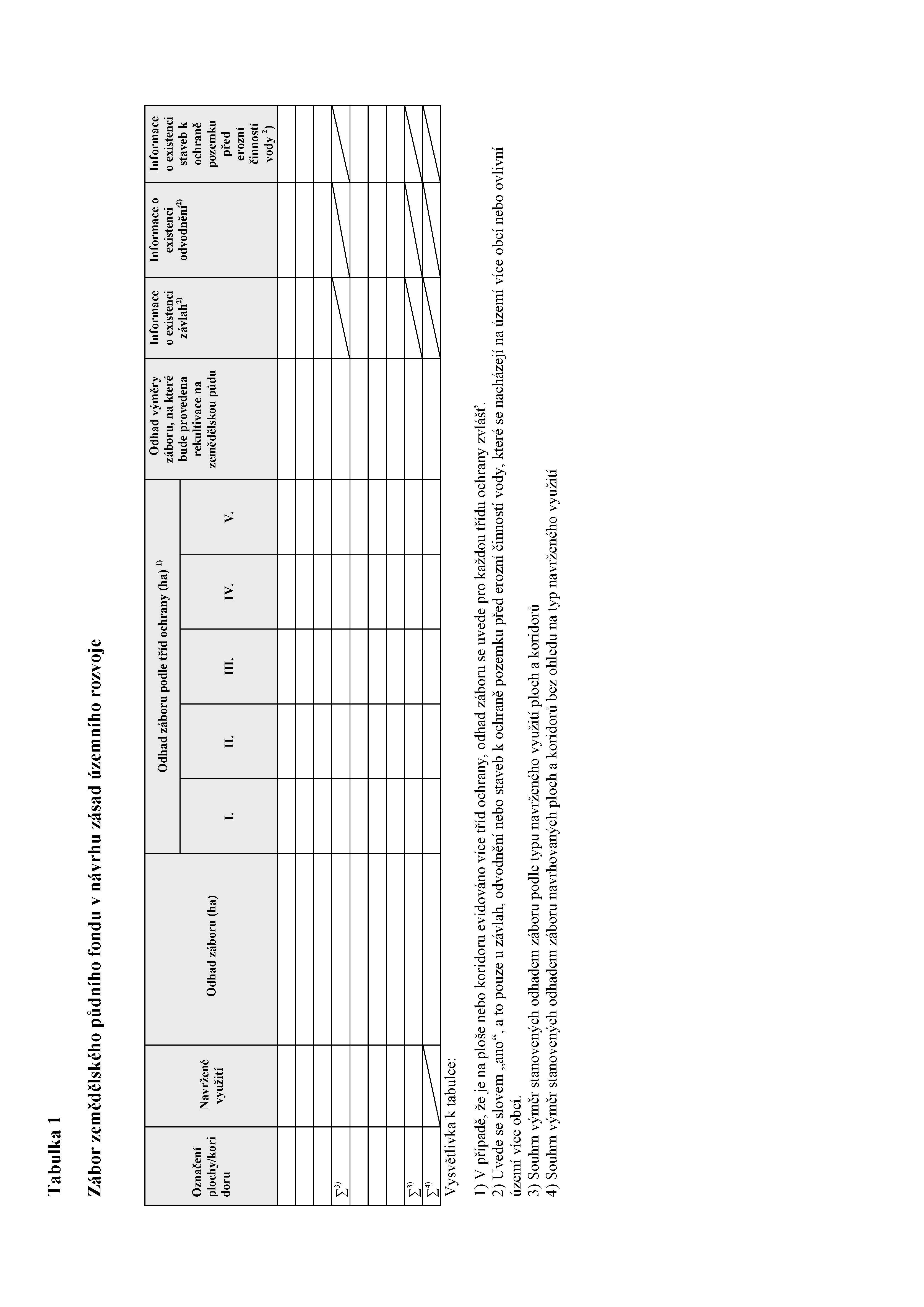 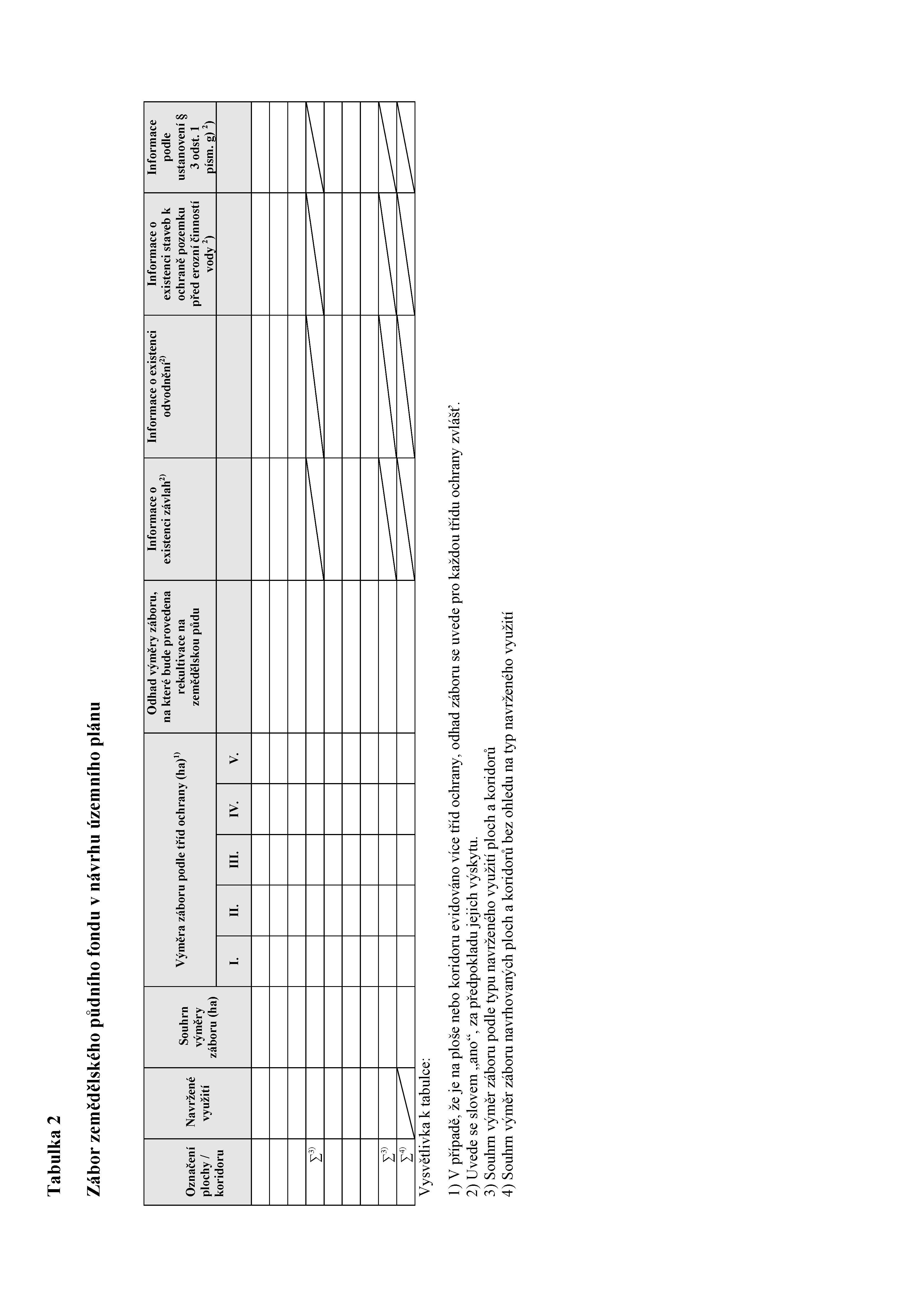 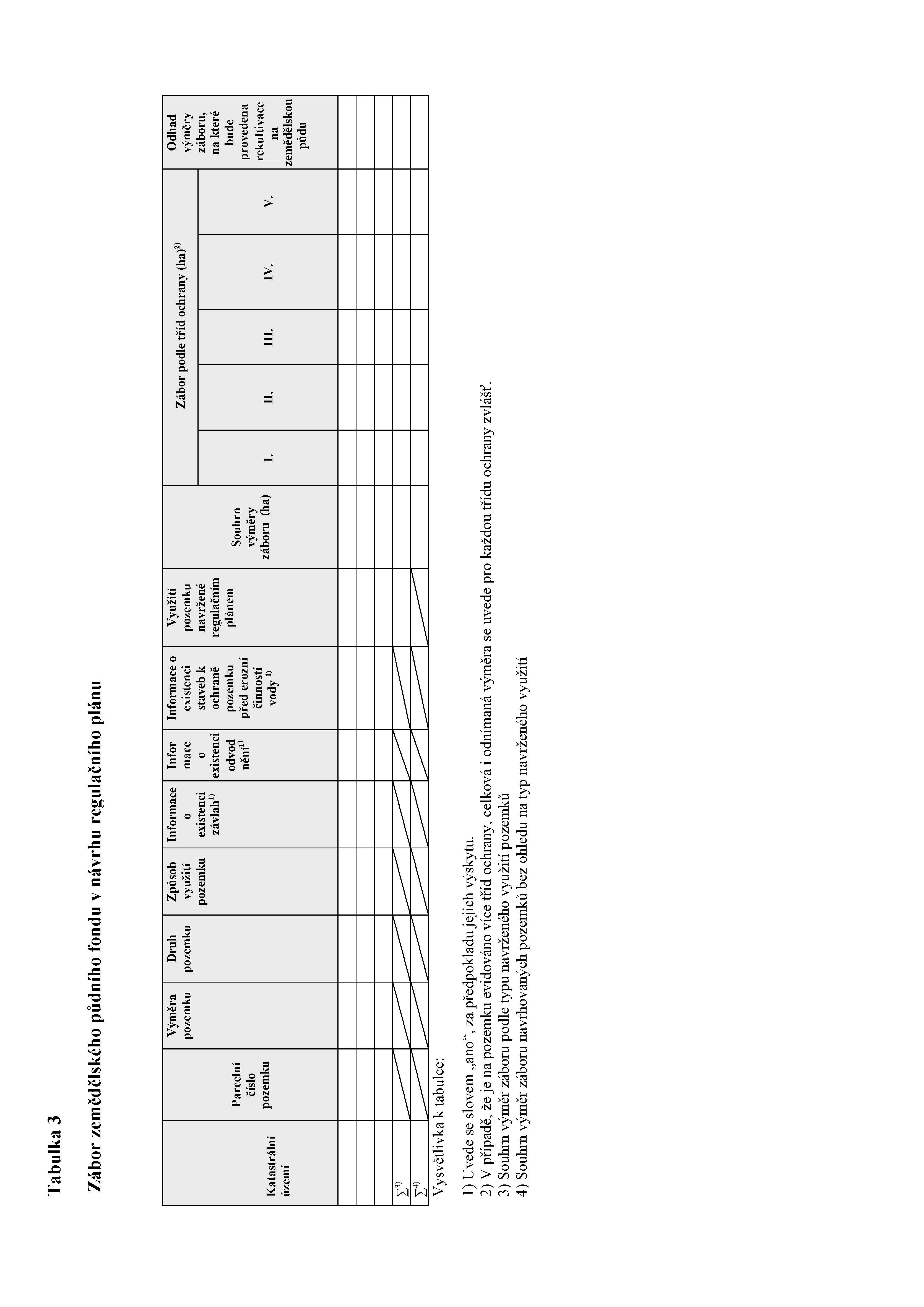 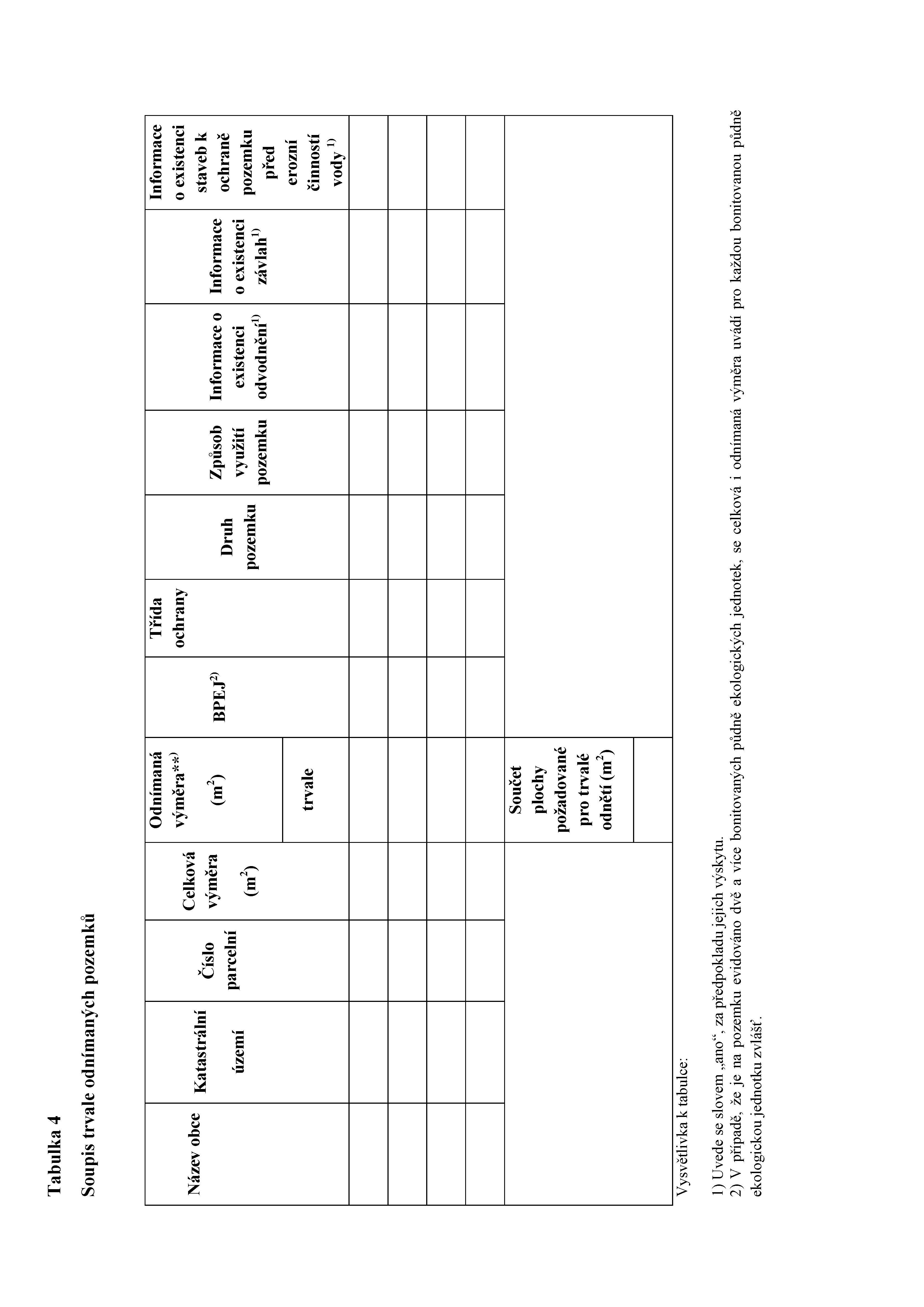 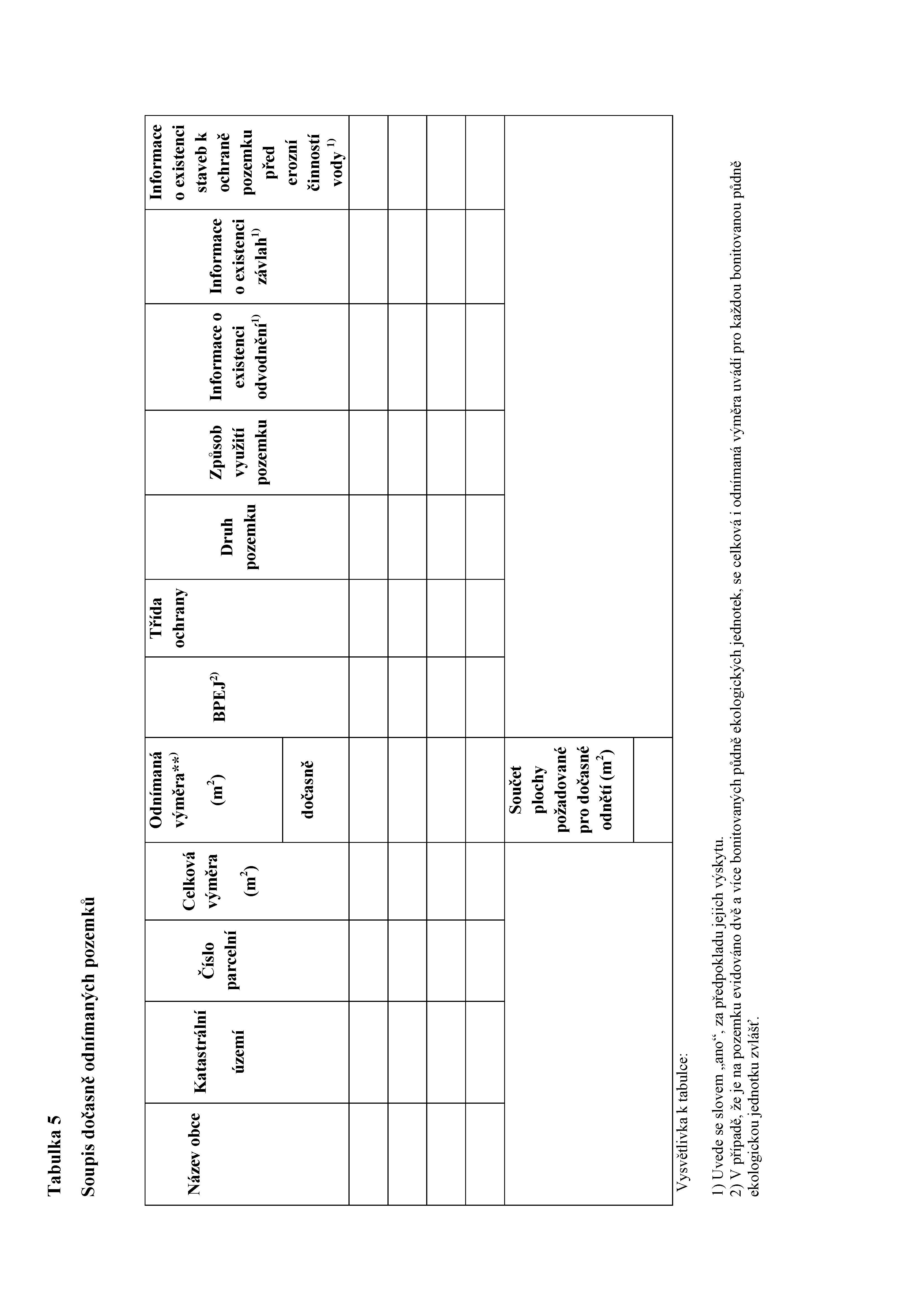 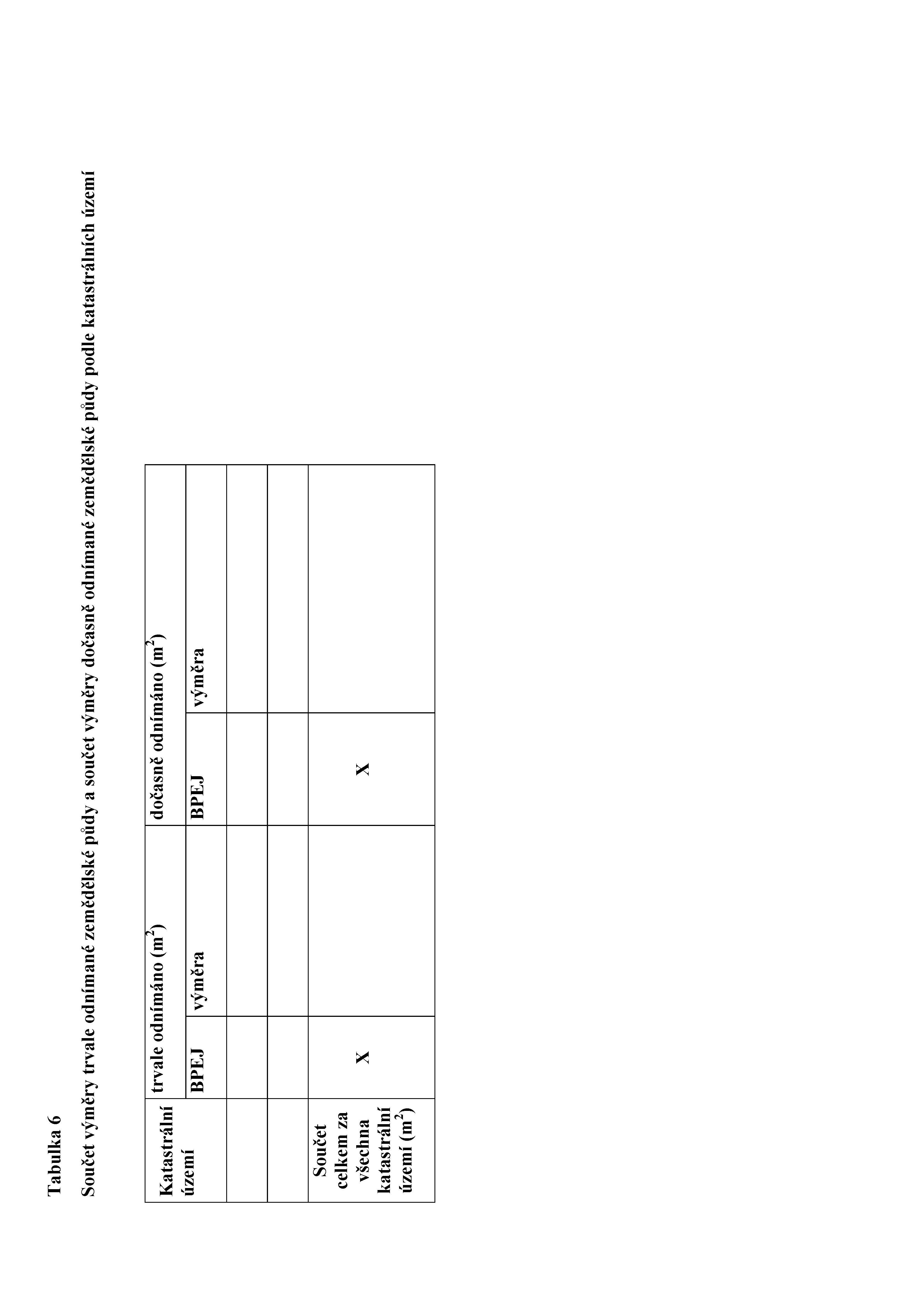 Pozemková parcela čísloKatastrální územíDruh pozemkuVýměra k odnětí (m2)BPEJTřída ochrany (48/2011 Sb.)Výměra záboru (v m2):Výměra záboru (v m2):Vlastní stavbaChodník:Zpevněné plochy:Přístupová komunikace:Celková výměra k odnětí:Pozemková parcela číslo:Skrývaná plocha v m2:Hloubka skrývky v cm:Objem skryté ornice  v m3:Výpočet: skrývaná plocha (m2) x hloubka (m)Celkem:Pozemková parcela číslo:Skrývaná plocha v m2:Hloubka skrývky v cm:Objem skrytého podorničí v m3:Výpočet: skrývaná plocha (m2) x hloubka (m)Celkem:Umístění na pozemkové parcely čísloObjem skrývky v m3způsob dalšího využití(rozprostření, uložení na deponii, odvoz, jiné použití na zkulturnění pozemků po jiných stavbách…)Celkem:Umístění deponie(Pozemek p. č.)Objem v m3způsob dalšího využitíCelkem: